Reactive Attachment Disorder, Developmental Trauma Possible Signs and Symptoms in Children (These disorders 1 DTD which is NOT in the DSM yet, are on the Spectrum. Not all children with these diagnoses will have all symptoms) Children who have experienced trauma, abuse, neglect, from in utero though 3 years old are susceptible to these disorders. Trauma, Abuse and Neglect cause a child’s brain to not develop properly. Talk therapy alone will not help fix the connections in the brain. Neurofeedback/Biofeedback can, along with a trusted adult and eventually Attachment therapy, there is hope. We offer this checklist for Families to use for their child’s team, their school, their “Go Folder”.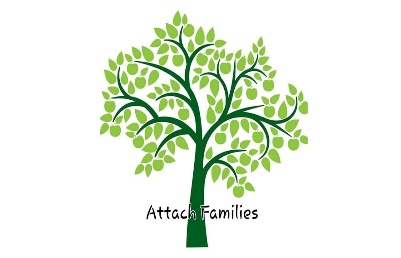 ___ Superficially charming/engaging, with strangers or those who they feel they can manipulate___ Indiscriminately affectionate, often to strangers; sometimes to parent’s but not on parent’s terms___ Problems making eye contact, except when angry or lying___ Severe need to control everything and everyone; worsens as the child ages___ Hypervigilant___ Anxious, ambivalent___ Hyperactive, yet lazy in performing tasks___ Argumentative, often over silly or insignificant things___ Oppositional Defiance (especially towards primary caregiver) (AKA Nurturing Enemy)___ Frequent tantrums, or “raging”, often over trivial issues___ Demanding or clingy, often at inappropriate times___ Trouble understanding cause and effect___ Poor impulse control, risk taker___ Lacks morals, values___ Little or no empathy; often without a developed conscience___ Cruel to animals___ Lying for no apparent reason___ False allegations of abuse/neglect (physical, sexual, starving, excessive punishments)___ Destructive to property or self___ Poor Hygiene (refusal to wash, shower, bathe, brush teeth)___Refusal to use toilet, will defecate or urinate on themselves or in inappropriate places in the home ___ Constant chatter and/or nonsensical questions___ Abnormal speech patterns; uninterested in improving communication skills___ Developmental, learning, and/or emotional delays___ Fascination with fire, blood and gore, weapons, evil; will typically make the “bad” choice___ Food issues; hoarding or refusal to eat. Binge and purge/anorexic for control___ Concerned with details, but ignoring main issues___ Few or no long-term friends; tends to be a loner___ Attitude of entitlement or self-importance (Narcissistic)___ Sneaks or steals, even if he could have had them by asking___ Triangulate adults (pitting one against the other)___ Darkness behind the eyes / pupil enlargement when raging___ Gaslighting (manipulation causing other people to doubt themselves)___ Deceiving / lying persona; for the sport, the win or victory___ Trauma (toxic) bonding with others___ Lacks altruism, concern for others, and ability to understand its meaning___ Blames everyone else or their choices___ Threatens Suicide to get their way___ Suicidal or Homicidal Ideation___ Oversexualized Behaviors___ May be physically or sexually abusive to siblings*Children with untreated Reactive Attachment Disorder, Developmental Trauma Disorder may become adults diagnosed with sociopathic, narcissistic, antisocial, or borderline disorders, at risk of abusing their own children.Attach Families Inc. 501 (C) (3)2463 Pleasant Road Suite A PMB10407 Fort Mill SC 29708 attachfamilies.orgWe can be found on all Social Media and offer Support Groups, Education, and Advocacy